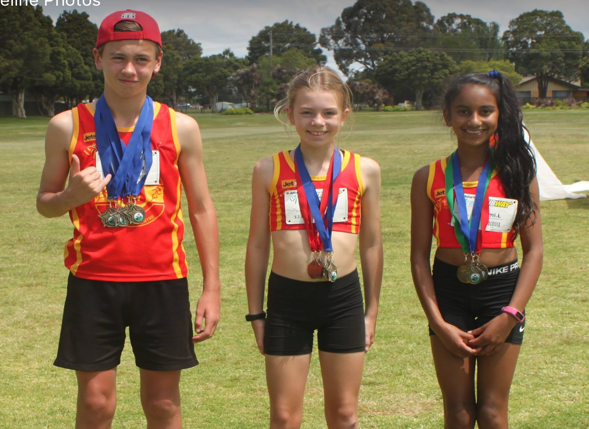 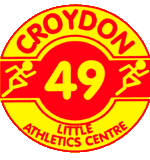 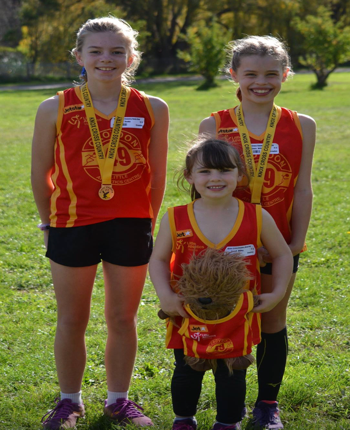 Our focus is on family fun, friendship & fitness. We welcome & encourage children of all abilities from ages 5 to Under 16.* Free sausage sizzle for families* Meet some of the coaches, state finalists & athletes* Participate in some little athletics activities* Club uniforms will be available for purchaseFee for 2017/18 season: $155 (reduced rate for additional children from same family)Want to know more? Visit our website!www.croydonlac.com.au oremail croydon@lavic.com.auSeason starts on Saturday 7th October 2017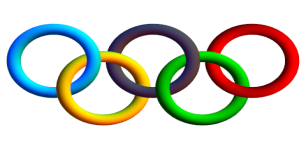 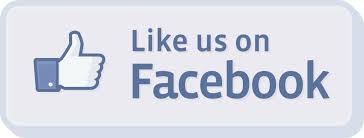 Croydon Little Athletics Centre Information & Registration DaySaturday 9th September, 9am-11amCroydon Little Athletics TrackTown Park, Norton Road, Croydon